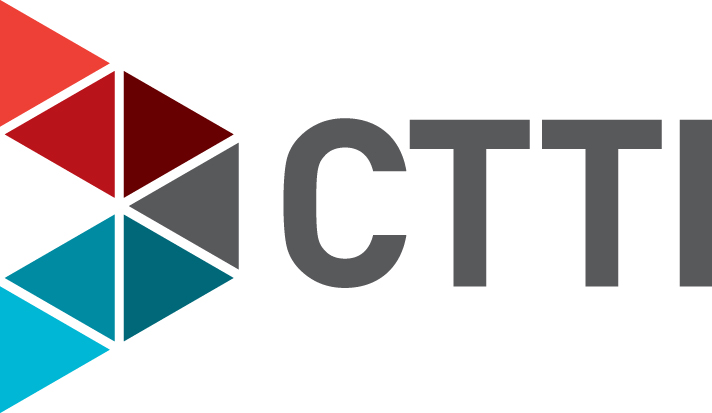 Quality by Design (QbD) Implementation Guide for Individual Clinical TrialsOverviewThis tool helps study teams plan their implementation of Quality by Design (QbD) for an individual clinical trial. It can serve as a guide to key elements of QbD that will often be important to incorporate in trial planning and execution, and can also support ongoing self-evaluation and continuous improvement. Each organization and each study team should carefully tailor this Implementation Guide to best meet their unique needs—this tool is intended as a framework for critical thought, not a ‘recipe’ that can be followed for all trials and all situations. For detailed considerations, see How To Use This Tool at the end of this document. Implementation Guide How To Use This ToolFor optimal results, begin using this tool and planning QbD implementation as early as possible in study design—ideally at the draft study concept stage or earlier. The following steps are suggested:1. Determine who will use the toolThis tool should be used by and accessible to the entire study team. However, consider designating one person within the study team who will take responsibility for customizing the tool based on team discussions, tracking decisions, and capturing lessons learned. The best person/role may vary.2. Customize the tool All elements of the tool should be reviewed and customized as QbD implementation is planned. Make sure to discuss:Specific components (rows) to combine and/or break out further, to match desired level of detailAdditional QbD-related activities to implement and track (by adding rows to the table)Which QbD components will be implemented (using the ‘Intend to Implement’ column, or simply deleting rows)How implementation status will be tracked (‘yes/no’, as shown, or more-detailed approach)Self-evaluation approach, modifying the two right-most columns to match3. Implement and track statusOf the QbD components shown in this tool, many would ideally be implemented or in progress by the draft study concept stage. All should be implemented by the time the final protocol is approved. 4. Conduct self-evaluationAt the end of the study, the study team can conduct a self-evaluation of QbD implementation as part of their ‘after-action review’. This tool suggests capturing a semi-quantitative ‘score’ (Needs Improvement, etc.), alongside more-detailed notes, as shown in the two right-most columns. A variety of alternative self-evaluation and/or scoring approaches can be used. Most important is to ensure the study team identifies what worked well and what could be improved, and then disseminates lessons-learned within the organization and to operational partners in an appropriate way.Implementation Planning and Tracking(Starting at Draft Study Concept Stage)Implementation Planning and Tracking(Starting at Draft Study Concept Stage)Implementation Planning and Tracking(Starting at Draft Study Concept Stage)After-Action Review(During Study Closeout)After-Action Review(During Study Closeout)FactorComponentIntend to Implement?(yes / no)Implemented?(yes / no)NotesHow Effective Was Implementation?(Needs Improvement, Successful, Optimal, N/A)Scoring Rationale /Opportunities for ImprovementAwareness & SupportsEngage organizational-level QbD ‘focal point’ or subject-matter expert to provide guidance and support (if applicable)Awareness & SupportsEnsure that all involved stakeholders understand QbD concepts (to extent relevant), and also set expectations for how QbD will affect the study planning processAwareness & SupportsIdentify mechanism for documenting decisions about critical-to-quality factors, risks, and strategies for addressing risks (may be customized to needs of study) Awareness & SupportsInitiate QbD discussions early in study design (draft study concept stage; prior to developing full protocol)IncentivesHighlight and address competing incentives and priorities (e.g., pressure to launch study as quickly as possible) early in study designIncentivesDevelop plans to recognize the study team for dedicating time to QbD-related effortsStakeholder EngagementIdentify the broad range of internal and external stakeholders to engage in study design (see suggestions here) Stakeholder EngagementEngage identified internal stakeholders as equal partners from the earliest stages of study designStakeholder EngagementEngage identified patient representatives as equal partners from the earliest stages of study designStakeholder EngagementEngage identified CRO representatives and other operational partners from the earliest stages of study design (ideally in RFP stage)Stakeholder EngagementEngage identified investigative site personnel from the earliest stages of study designStakeholder EngagementEngage regulators early in study design, if appropriate (e.g., when a study has novel features in elements considered critical to quality)Critical-to-Quality FocusIdentify and prioritize a manageable set of study-specific critical-to-quality factors (CTQs)Critical-to-Quality FocusFor each CTQ, identify potential risks of important errors that could significantly impact trial integrity and/or participant safety Critical-to-Quality FocusFor each important risk, identify and implement strategies to eliminate or reduce important risks proactively—by changing the trial design where possible, and otherwise by implementation of risk-based trial oversight, or a combination of design and oversightCritical-to-Quality FocusEnsure the final study design is streamlined to be as simple as possible (e.g., complexity is proportionate to study objectives; all endpoints and assessments are directly tied to study objectives and/or patient safety)Critical-to-Quality FocusSimplify and streamline the protocol and all supporting operational plans and documents Handover from Study Design to Execution Ensure all project team members understand rationale for CTQs, risks, and mitigation strategies, and how these relate to operational plans and prioritiesHandover from Study Design to Execution Ensure that training for all operational partners (sites, vendors, etc.) highlights and is aligned with CTQs Management of Risks to CTQsEnsure that risk-informed quality management approach directly addresses CTQsManagement of Risks to CTQsEstablish processes to ensure CTQs and risk mitigation strategies are regularly evaluated and updated across the study lifecycle (e.g., via a Plan-Do-Check-Act approach)Lessons LearnedEarly in study design, review lessons learned from prior studies and incorporate those into QbD discussions to help identify critical-to-quality factors and important risksLessons LearnedImplement mechanisms for capturing important lessons about study quality (e.g., risks to be aware of, effectiveness of mitigation strategies) throughout study lifecycleContinuous Improvement MetricsIdentify process and outcome metrics related to QbD implementation that will be captured, and establish associated data collection, analysis, and review plans